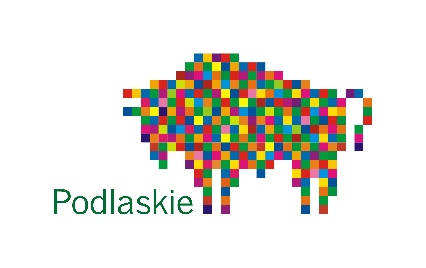 Załącznik nr 2 do Ogłoszenia o otwartym naborze Partnera – Deklaracja współpracyDeklaracja współpracy w ramach partnerstwa w zakresie wspólnego przygotowania 
i realizacji projektu w trybie niekonkurencyjnym pn.: „Podlaski program wsparcia stypendialnego uczniów szkół i placówek systemu oświaty prowadzących kształcenie zawodowe” ukierunkowanego na wsparcie stypendialne uzdolnionych uczniów szkół prowadzących kształcenie zawodowe z obszaru całego województwa podlaskiego w ramach Działania 8.1 Rozwój edukacji i kształcenia 
Programu Fundusze Europejskie dla Podlaskiego 2021-2027Ja niżej podpisany/-na, reprezentujący/-ca…………………………………………………………………………………………………………..(nazwa podmiotu)Oświadczam, że:Po dokonaniu wyboru na Partnera do wspólnego przygotowania i realizacji projektu 
pn.: „Podlaski program wsparcia stypendialnego uczniów szkół i placówek systemu oświaty prowadzących kształcenie zawodowe” ukierunkowanego na wsparcie stypendialne uzdolnionych uczniów szkół prowadzących kształcenie zawodowe 
z obszaru całego województwa podlaskiego w ramach Działania 8.1 Rozwój edukacji 
i kształcenia w ramach Programu Fundusze Europejskie dla Podlaskiego 2021-2027 deklaruję współpracę przy przygotowaniu ww. projektu, jego realizacji oraz rozliczaniu 
z Liderem projektu – Wojewódzkim Urzędem Pracy w Białymstoku działającym w imieniu Województwa Podlaskiego.Posiadam odpowiedni potencjał osobowy, techniczny, organizacyjny lub finansowy pozwalający na sprawną realizację działań w ramach ww. projektu.Deklaruję współpracę z Liderem projektu – Wojewódzkim Urzędem Pracy w Białymstoku działającym w imieniu Województwa Podlaskiego na każdym etapie realizacji 
ww. projektu, a w przypadku konieczności prowadzenia działań związanych 
z rozliczeniem projektu również po okresie jego realizacji, do zakończenia ww. działań. ………………………………………                                          ……..…………………………………………           (miejscowość, data)  	 	                                       (podpis i pieczęć osoby/osób 
  		                           uprawnionych do reprezentowania Podmiotu)   ……………………………………           (pieczęć Podmiotu)